26 maja 2020 r. – wtorek ( 31)Witajcie Uczniowie, dzień dobry Rodzice! Szczególnie witam wszystkie MAMY, w dniu ich święta. Życzę wszystkim Paniom szczególnie miłego dnia. A to za sprawą, mam nadzieję naszych dzieci . Drogie dzieci bardzo dziękuję za zdjęcia Waszych zadań . Dla mnie to było szczególne doświadczenie:) 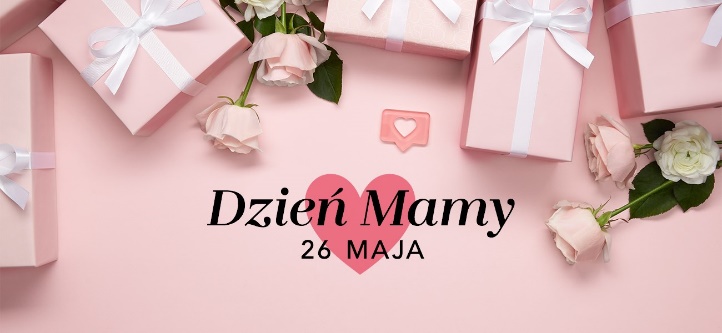 	Dzisiejszy dzień jest wyjątkowy. W tym dniu wszystkie Mamy obdarzone są szczególnymi dowodami miłości. Przedszkolak przynosi swojej mamie laurkę, uczeń – własnoręcznie wykonany upominek, dorośli nieraz żyjący z dala od matek, ślą najcieplejsze myśli, kwiaty, depesze, piosenki. Dzieci dają swoim mamom nieporadne laurkowe wierszyki. My także dzisiaj swoim mamom składamy najserdeczniejsze życzenia płynące z małych, ale gorących serduszek.Na początek dzisiejszych zajęć posłuchaj i obejrzyj razem z mamą poniższą piosenkę. Możesz spróbować zaśpiewać dla mamy refren. Piosenka „Jesteś mamo skarbem mym”https://www.youtube.com/watch?v=RvHfN-4Va4g A teraz obejrzyj bajkę muzyczną o ptasiej mamie i jej synku.https://www.youtube.com/watch?v=JcF0PDdcP0s Odpowiedz na pytania:Jakie kłopoty miała mama dudek ze swoim synkiem?Czy syn zrozumiał, dlaczego postępował niewłaściwie?W jaki sposób naprawił wyrządzone innym ptakom krzywdy?Pomyśl, w jakich sytuacjach mama może być z Ciebie dumna?Zapraszam Cię do wykonania kilku zadań związanych z dzisiejszym dniem. Pracuj uważnie.https://zasobyip2.ore.edu.pl/uploads/publications/819bfd1ecccbb6352f23afa532379a23_/index.htmlCzy dobrze znasz swoją mamę. Uzupełnij poniższą kartę. Jeśli możesz to wydrukuj ją i pokoloruj. Jeśli nie, uzupełnij ustnie rozpoczęte zdania.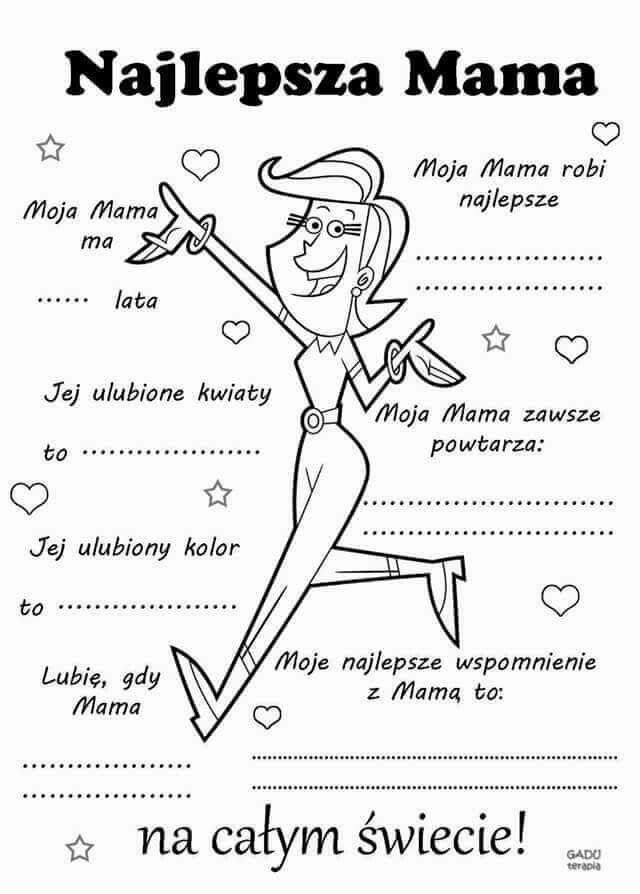 Udało się wszystko dobrze wykonać? Jeśli tak, to BRAWO!Pora na wspólną zabawę. Zaproś do niej całą rodzinę. Zagrajcie w grę: „Państwa, miasta.” 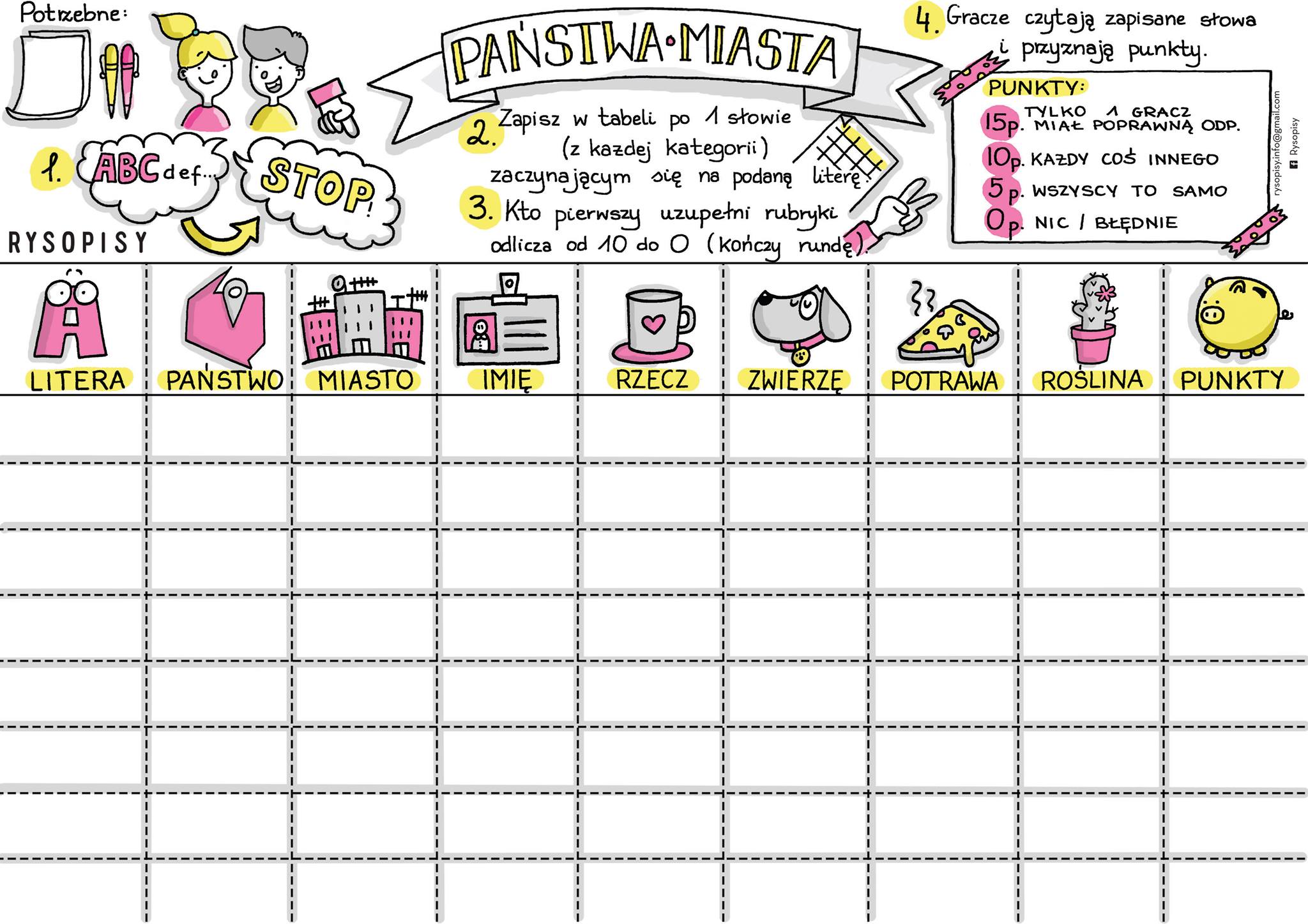 Czas na trochę ruchu. Zatańczcie wspólnie z mamą i rodzeństwem „Taniec połamaniec.”https://www.youtube.com/watch?v=MG6iPAU2b0I 
A teraz proponuję Tobie i mamie zrobienie wspólnego obiadu. Może kopytka?
To prosta i tania potrawa, a ile przy jej przygotowywaniu okazji do rozsypywania mąki, oklejania rąk ciastem, ugniatania i lepienia. Przygotujcie się na późniejsze sprzątanie kuchni i może na wszelki wypadek zamówcie pizzę. Tak czy siak, zabawa będzie przednia .
Pora na wykonanie drobnego upominku dla mamy, ale z głębi serca. Możesz wykorzystać podpowiedź w poniższym filmiku lub wykonać coś według własnego pomysłu.https://www.youtube.com/watch?time_continue=30&v=Kd8W08z3XN8&feature=emb_logo 
Po obiedzie obejrzy film z serii Bolek i Lolek „ Imieniny mamy”.https://www.youtube.com/watch?v=HmRyt0smJts Może teraz razem zaśpiewacie ? Proponuję „Piosenkę Buziak”https://www.youtube.com/watch?v=b-ECatfl-8U Mam dla Was kolejną propozycję dobrej zabawy. Tym razem sami stworzycie grę.Na kartonie narysujcie węża lub dżdżownicę. Podzielcie planszę na małe kawałki i ustalcie, 
co stanie się z graczem, gdy trafi na dane pole. Zadania mogą być: miłe (dostanie całus od mamy), trudne (zje plasterek cytryny) lub śmieszne (będzie udawał na dywanie płynącą rybkę).Po ustaleniu zasad czas na poważną grę. Super zabawy !!!A teraz czas na wspólny spacer i może jakiś pyszny deser np. lody.DLA CHĘTNYCH	A może spróbujesz zrobić z mamą glicerynowe mydełka. Wcześniej musicie udać się na zakupy (mogą być internetowe), a później wspólnie rozpocząć mydlaną produkcję. Filmik podpowie Wam co jest potrzebne i jak wykonać takie mydełka. To fajna zabawa. https://www.youtube.com/watch?v=_6927QBpiU0 
			                     Życzę Wam pięknego Dnia Mamy i udanego świętowania!                                                                                             Dorota Świtecka